广东省机械技师学院2019年5个项目中国集训基地集装箱采购项目                 采购文件采购编号：GDJXJG201911-1广东省机械技师学院2019年11月目录第一部分：报价邀请函  第二部分：采购项目内容  第三部分：报价人须知第四部分：报价文件格式第一部分报价邀请函报价邀请函各（潜在）供应商：广东省机械技师学院（以下简称“采购人”）就学院2019年5个项目中国集训基地集装箱采购项目，邀请合格报价人就所需的有关货物进行报价，提交密封报价，具体事项如下：一、采购编号：GDJXJG201911-1二、采购项目名称：广东省机械技师学院2019年5个项目中国集训基地集装箱采购项目   三、采购预算：人民币199840.00元四、项目内容及需求：1、内容：学院2019年5个项目中国集训基地集装箱采购项目   报价人应对所有采购内容进行报价，不允许只对其中部分内容进行报价。2、简要技术要求：详见《采购项目内容》。五、合格报价人条件（供应商资格要求）1、报价人应具备《广东省机械技师学院自行组织招标管理办法（试行）》规定的条件，并提供下列材料：（1）报价人必须是在中华人民共和国境内注册的独立法人或当地分支机构，并具有相关的营业范围（提供营业执照）；（2）具备履行合同所必需的设备和专业技术能力（按投标文件格式填报设备及专业技术能力情况）2、报价人参加政府采购活动近三年内，在经营活动中没有重大违法记录（投标人出具书面诚信承诺书）。3、单位负责人为同一人或者存在直接控股、管理关系的不同供应商，不得同时参加本采购项目投标报价（报价人出具书面承诺书）。4、本项目不接受联合体报价。以上资格条件的证明材料须编制在报名文件中，作为符合性审查的证明材料。六、获取采购文件方式：学校官网自行下载(学校官网：http://www.gdjxjg.com/)符合资格的报价人应当在2019年11月20日9时0分起至2019年11月26日16时30分止（法定节假日除外）凭营业执照副本、税务登记证副本复印件（或三证合一证件）复印件加盖公章、单位授权委托书到广州市白云区江高镇松岗街193号（广东省机械技师学院）行政楼501-3室（纪检监察室）现场报名，报名人需带身份证原件备查并对报名资料的完整性和真实性负全部责任。七、递交报价资料时间：2019年11月28日8时30分-9时00分八、报价文件送达地点：广州市白云区江高镇松岗街193号行政楼501-3室（纪检监察室）九、公开报价及评审时间：2019年11月28日9时00分十、公开报价及评审地点：广东省机械技师学院行政楼四楼会议室十一、采购文件公示本项目采购文件公示五个工作日，自2019年11月20日起至 2019年11月26日止十二、采购人联系方式广东省机械技师学院2019年11月第二部分采购项目内容采购项目清单本项目是对广东省机械技师学院2019年竞赛科综合机械工具车的采购。本项目采购预算为人民币199840.00元。采购清单如下：★注：报价人报价不得高于采购预算，否则作无效投标处理。报价人需对所有的采购内容进行投标报价，不允许只对部分内容进行投标报价。投标价格包括:货物及零配件的购置和安装、运输保险、装卸、培训辅导、质保期售后服务、全额含税发票、雇员费用、合同实施过程中应预见和不可预见费用等。采购人将不再支付任何费用。所有价格均应以人民币报价，金额单位为元。招标范围内所有设备及配件费；安装中的相关费用（包括安装过程中损耗、额外材料、设计费等）；人员培训和售后服务的相关费用。具体配置需求各个集装箱配备要求如下：三、其他要求1．本项目采购的集装箱产品需为全新产品。集装箱内配照明灯具、插座、开关、配电箱、门锁、电度表、排气扇、空调孔、空调外机罩等，满足照明、排气通风等要求。集装箱内电器件等均选用符合国家安全规范。2.集装箱要求耐久、节能、隔热、使用环保材料，使用周期十年以上、防水、防潮，集装箱内有隔热层，要求能隔热效果明显，当环境温度为40℃时可控制箱内温度为25℃，同时可以保温、防湿。3．要求能抗震（抗9 级地震）、抗风（防御12 级台风）。4．集装箱的外墙颜色：乳白色。5．箱体放置前需将地面整平，箱底面须与地面相接触，以便承重重物放置（需保持箱体稳定性）.6．送货前须与采购人确定好地点（每个集装箱的放置地点可能不同），具体以实际情况为准。7．本项目涉及到的主要材料应具备出厂合格证和质量检测报告、票据等，严格按照经采购人认可的方案、说明、施工图纸和规范要求进行施工。8．在现场施工的箱房安装所需用水用电的接驳、排水排污的接通由中标人自行解决，费用在报价中综合考虑，无论接通距离远近，均不因此增减费用，亦不因此延长工期。9．中标人在施工过程中造成周边环境发生破坏的，必须负责恢复原状，由此产生的费用由中标人承担。四、箱体要求1、屋面跟顶板均需做防水处理；2、每个集装箱需在就近位置做接地处理（预埋角钢不低于2 米，并用25 平方多股铜线或40mm×4mm 镀锌扁铁做链接处理）。五、中标货物的包装、交货、验收1.包装：均应有良好的防湿、防锈、防潮、防雨、防腐及防碰撞的措施。凡由于包装不良造成的损失和由此产生的费用均由中标人承担。2.交货时间：合同签订后10个日历日内完成送货并交付采购人使用，并在交付使用之日起5个日历日内验收完毕，并由采购人签署验收合格确认书。3.交货地点：采购人指定地点。4.货物的验收：4.1.验收应在采购人和中标人双方共同参加下进行。4.2.集装箱的制作和安装与各类管线安装应符合现行国家标准《城市工程管线综合规划规范》的有关规定。4.3标准集装箱应按现行国家标准《钢结构工程施工质量验收规范》和行业标准的有关规定执行。4.4.隔热、防火材料、线路安装、防雷施工、灯具、电气控制箱等，应符合现行国家标准《建筑电气工程施工质量验收规范》的规定，接地装置的施工应符合现行国家标准《电气装置安装工程接地装置施工及验收规范》的规定。4.5.验收按国家有关的规定、规范进行。验收时如发现所交付的货物有短装、次品、损坏或其它不符合本合同规定之情形者，采购人应做出详尽的现场记录，或由采购人和中标人双方签署备忘录。此现场记录或备忘录可用作补充、缺失和更换损坏部件的有效证据。由此产生的有关费用由中标人承担。4.6.如果合同货物运输和安装调试过程中因事故造成货物短缺、损坏，中标人应及时安排换货，以保证合同货物成功完整交付。换货的相关费用由中标人承担。六、安装、调试1.中标人必须依照采购文件的要求和投标文件的承诺，将设备安装并调试至正常运行的最佳状态。2.货物若有国家标准按照国家标准验收，若无国家标准按行业标准验收，为原制造商制造的全新产品，整机无污染，无侵权行为、表面无划损、无任何缺陷隐患，在中国境内可依常规安全合法使用。3.货物为原厂商未启封全新包装，具出厂合格证，序列号、包装箱号与出厂批号一致，并可追索查阅。所有随设备的附件必须齐全。4.中标人应将关键主要设备的用户手册、保修手册、有关单证资料及配备件、随机工具等交付给采购人，使用操作及安全须知等重要资料应附有中文说明。七、保修期及售后服务要求1. 质量保证期（简称“质保期”）为一年，其中结构胶的质保期为十年，质保期内中标人对所供货物实行包修、包换、包退、包维护保养，期满后可同时提供终身有偿维修保养服务。2. 质保期内，如设备或零部件因非人为因素出现故障而造成短期停用时，则质保期和免费维修期相应顺延。如停用时间累计超过60天则质保期重新计算。3. 对采购人的服务通知，中标人在接报后1小时内响应，4小时内到达现场，48小时内处理完毕。若在48小时内仍未能有效解决，中标人须免费提供同档次的设备予采购人临时使用。八、付款方式：合同款支付按如下方式支付：1. 验收合格后十五个工作日内支付款项95%；合同总价的5%作为质量保证金。验收合格满1年后无质量问题且成交人履行质保期义务，采购人将质量保证金15个工作日内无息支付给成交人。2. 成交人须在采购人办理付款手续之前10个工作日内，提供等额的正式发票，以便办理财政支付手续。3. 付款方式：采用支票、银行汇付（含电汇）等形式；4. 本合同的付款时间为采购人向政府采购支付部门提出支付申请的时间（不含政府财政部门审查时间）。第三部分　报价人须知一、说明1．适用范围1.1本竞价文件适用于本报价邀请中所述项目的采购。2. 定义2.1 “采购人”是指：广东省机械技师学院。2.2 “成交人”是指经法定程序确定并授予合同的报价人。3. 合格的货物和服务3.1 “货物”是指报价人制造或组织符合竞价文件要求的货物等。3.2 “服务”是指除货物和工程以外的其他采购对象,其中包括：报价人须承担的运输、安装、技术支持、培训以及竞价文件规定的其它服务。4．报价费用报价人应承担所有与准备和参加报价有关的费用。不论采购的结果如何，采购人均无义务和责任承担这些费用。二、采购文件5. 采购文件的构成5.1采购文件由下列文件以及在采购过程中发出的修正和补充文件组成：1) 报价邀请书2) 采购项目内容3) 报价人须知4)报价文件格式5) 在采购过程中由竞价采购单位发出的修正和补充文件等5.2报价人应认真阅读、并充分理解采购文件的全部内容（包括所有的补充、修改内容、重要事项、格式、条款和技术规范、参数及要求等）。报价人没有按照采购文件要求提交全部资料，或者报价没有对采购文件在各方面都做出实质性响应是报价人的风险，有可能导致其报价被拒绝，或被认定为无效报价或被确定为报价无效。6. 报价文件的澄清6.1任何要求对采购文件进行澄清的报价人，均应以书面形式在递交报价资料截止时间三日以前通知采购人。采购人对报价人所要求澄清的内容均以书面形式予以答复。必要时，采购人将召开答疑会，并将会议内容以书面的形式发给每个购买采购文件的潜在报价人（答复中不包括问题的来源）。6.2报价人在规定的时间内未对采购文件澄清或提出疑问的，采购人将视其为无异议。对采购文件中描述有歧义或前后不一致的地方，评审委员会有权进行评判，但对同一条款的评判应适用于每个报价人。7. 采购文件的修改7.l在递交报价资料截止时间三日以前，无论出于何种原因，采购人可主动地或在解答报价人提出的疑问时对采购文件进行修改。7.2修改后的内容是采购文件的组成部分，将以书面形式通知所有购买采购文件的潜在报价人，并对潜在报价人具有约束力。潜在报价人在收到上述通知后，应立即以书面形式向竞价采购单位确认。7.3为使报价人准备报价文件时有充足时间对采购文件的修改部分进行研究，采购人可适当推迟递交报价文件截止期，但应发布公告并书面通知所有购买采购文件的潜在报价人。三、采购文件的编制和数量8．报价的语言8.1报价人提交的报价文件以及报价人与采购人就有关报价的所有来往函电均应使用中文。9．报价文件的构成应符合《广东省机械高级技工学校自行组织招标管理办法（试行）》及采购文件的要求。10. 报价文件编制10.1报价人应当对报价文件进行装订，对未经装订的报价文件可能发生的文件散落或缺损，由此产生的后果由报价人承担。10.2报价人应完整、真实、准确的填写采购文件中规定的所有内容。10.3报价人必须对报价文件所提供的全部资料的真实性承担法律责任，并无条件接受采购人对其中任何资料进行核实的要求。10.4如果因为报价人报价文件填报的内容不详，或没有提供采购文件中所要求的全部资料及数据，由此造成的后果，其责任由报价人承担。11. 报价11.1报价人所提供的货物和服务均应以人民币报价。11.2  所有根据合同或其它原因应由报价人支付的税款和其它应交纳的费用都要包括在报价人提交的报价中；11.3每一种规格的货物只允许有一个报价，否则将被视为无效报价。12. 备选方案12.1只允许报价人有一个报价方案，否则将被视为无效报价。13. 联合体报价13.1本项目不接受联合体报价。14. 报价人资格证明文件14.1报价人应按采购文件的要求，提交证明其有资格参加报价和成交后有履行合同能力的文件，并作为其报价文件的组成部分。14.2资格证明文件必须真实有效、清晰可辨，复印件必须加盖单位印章，如因文件不清晰造成难以分辨，此后果由报价人承担。15. 递交报价文件的截止期和报价文件有效期15.1 递交报价文件的截止时点详见报价邀请函，超过截止时点后的报价为无效报价。15.2报价文件应在提交报价文件截止时间起30天内保持有效。16. 报价文件的数量和签署16.1 报价人应编制报价文件一式叁份，其中正本壹份和副本贰份，报价文件的副本可采用正本的复印件。每套报价文件须清楚地标明“正本”、“副本”。若副本与正本不符，以正本为准。16.2 报价文件的正本需打印或用不褪色墨水书写，并由法定代表人或经其正式授权的代表签字。16.3 报价文件中的任何重要的插字、涂改和增删，必须由法定代表人或经其正式授权的代表在旁边签章或签字才有效。16.4 所有报价文件（附特殊规格的图纸外）应按A4规格制作；建议采用双面打印或复印。16.5 报价文件须编页码，页码必须连续。四、报价文件的递交17. 报价文件的密封和标记17.1 报价人应将报价文件正本和所有的副本一起合并密封包装。17.2 信封或外包装上应当注明采购项目名称、采购编号和“在（采购文件中规定的唱价日期和时点）之前不得启封”的字样，封口处应加盖报价人印章。17.3如果未按要求密封和标记，采购人对误报或提前启封概不负责。18. 报价文件的修改和撤回18.1报价人在报价文件递交截止时间前，可以对所递交的报价文件进行补充、修改或者撤回，并书面通知采购人。补充、修改的内容应当按采购文件要求签署、盖章，并作为报价文件的组成部分。在递交报价文件截止时点之后，报价人不得对其报价文件做任何修改和补充。18.2 报价人在递交报价文件后，可以撤回其报价，但报价人必须在规定的报价文件递交截止时点前以书面形式告知采购人。18.3 报价人所提交的报价文件在评审结束后，无论成交与否都不退还。五、公开报价、评审、确定成交单位19. 评审员会的组成和评审方法19.1 评审由采购单位依照《广东省机械高级技工学校自行组织招标管理办法（试行）》的规定，组建的评审委员会负责。评审委员会成员由采购人代表7人（含7人）以上组成。19.2 评审委员会将按照文件确定的评审方法进行评审。评审委员会对报价文件的评审分为资格性审查、符合性检查和价格评议。19.3 本次评标采用综合评分法，具体见本部分“八评标方法、步骤及标准”。20. 报价文件的初审20.1 评审委员会将依法审查报价文件是否完整、总体编排是否有序、文件签署是否合格、是否按采购文件的规定密封和标记等。20.2 在资格性审查、符合性检查时，如发现下列情形之一的，报价文件将确定为无效报价：报价总金额超过本项目采购预算；报价人的报价文件或资格证明文件未提供或不符合采购文件要求的；3）不具备采购文件中规定资格要求的；4）未按照采购文件规定要求签署、盖章的；5）报价文件无法定代表人签字或签字人无法定代表人有效授权的；6）参加政府采购活动前三年内，在经营活动中有重大违法记录的；7）符合采购文件中规定的被视为无效报价的其它条款的；8）不符合法律、法规规定的其他实质性要求的。20.3评审委员会对各报价人进行资格性和符合性审查过程中，对初步被认定为初审不合格或无效报价人应实行及时告知，由评审委员会主任或采购人代表将集体意见现场及时告知报价人，以让其核证、澄清事实。22. 授予成交通知书22.1 评审委员会按照采购文件确定的评审方法、步骤、标准，对报价文件进行评审，提出书面评审报告，按照得分由高到低的顺序推荐成交候选人名单。22.2 采购人在收到评审报告后的规定时间内，按照评审报告中推荐的成交候选人顺序确定成交人。22.3 成交人确定后，竞价采购单位将在学校网上发布成交公告，同时向成交人发出《成交通知书》，《成交通知书》对成交人和采购人具有同等法律效力。六、合同的订立和履行23. 合同的订立23.1 采购人与成交人自成交通知书发出之日起10日内签订合同，签订合同不得超出国家相关法律、法规或报价文件的范围、也不得再行订立背离合同实质性内容的其他协议。24. 合同的履行24.1合同订立后，合同各方不得擅自变更、中止或者终止合同。因特殊情况需要中止或终止合同的，双方进行协商。24.2 合同履行中，采购人需追加与合同货物相同的货物、工程或者服务的，在不改变合同其他条款的前提下，可以与成交人签订补充合同，但所补充合同的采购金额不得超过原采购金额的百分之十。七、适用法律25. 采购人及报价人的一切采购报价活动均适用《广东省机械高级技工学校自行组织招标管理办法（试行）》及其配套的规章制度。八评审方法、步骤及标准根据《广东省机械高级技工学校自行组织招标管理办法（试行）》的相关规定确定以下评审方法、步骤及标准：26.评审方法（1）报价人数必须达到法定人数，否则作废处理或报学校领导班子讨论决定。（2）本次评审采用综合评分法。（3）综合评分法评标步骤：先进行初步评审，再进行商务技术、价格的比较与评价。只有通过初步评审的报价人才能进入详细的评审。（4）综合评分及其统计：按照评审程序、评分标准以及权重分配的规定，评审委员会成员分别就各个报价人的技术状况及其对采购文件要求的响应情况进行评议和比较，评出其技术评分和价格评分。将所有评委的评分进行算术平均，得出的算术平均值即为该报价人的总评分。总评分按由高到低顺序排列。综合得分相同的，优先排列顺序如下：①商务技术得分高者得；②价格低者得。评标委员会按综合得分排序向采购人推荐第一名为第一中标候选人，第二名为第二中标候选人。27.评审步骤评审委员会对报价文件的评审分为初步评审和详细评审：（一）初审（资格性和符合性检查）评审委员会根据“报价文件初步评审表”对报价文件的资格性和符合性进行评审，只有对“报价文件初步评审表”所列各项作出实质性响应的报价文件才能通过初步评审。对是否实质性响应采购文件的要求有争议的报价文件，评审委员会将以记名方式表决，得票超过半数的报价人有资格进入下一阶段的评审，否则将被淘汰。（二）比较与评价（详细评审）1、商务技术评价：商务技术评分各单项所占权重详见附表商务技术打分表；所有评委的商务技术评分的算术平均值为该投标人商务技术评价得分；2、价格评分：报价有计算上或累加上的算术错误，修正错误的原则如下：报价文件的大写金额和小写金额不一致的，以大写金额为准；总价金额与按单价汇总金额不一致的，以单价金额计算结果为准；单价金额小数点有明显错位的，应以总价为准，并修改单价；对货物的关键、主要设备，报价人报价漏项的，作非响应性投标处理；采购人需要的服务和附带备品、配件所需的费用，如果报价人是另外单独报价的话，评审时计入报价总价。（2）将评审委员会评审后的所有报价人的总报价，取最低报价作为基准价格，等于基准价格的评标价定为50分，高于基准价格的评标价则按以下公式计算：价格评分=基准价格/总报价×50，如此类推，算出所有报价人的价格评分。4、综合比较与评价。技术、商务及价格分值分配： 评标总得分=F1＋F2（F1、F2分别为商务技术得分、价格得分）附表一：资格性和符合性审查表资格性和符合性审查表1．表中只需填写“√/通过”或“X/不通过”。         2．在结论栏中按“一票否决”填写“合格”或“不合格”。附表二	商务技术评审表注：评委按分项的规定分数范围内给各报价人进行打分，并统计总分。第四部分报价文件格式（投标文件须编页码，且页码必须连续）广东省机械技师学院2019年5个项目中国集训基地集装箱采购项目报价文件（正本/副本）采购编号：项目名称：报价人名称：日期：年  月  日报价文件目录一、  自查表二、  资格性文件三、  商务技术部分四、  价格部分注：1. 请报价人按照以下文件的要求格式、内容，顺序制作报价文件，并请编制目录及页码，否则可能将影响对报价文件的评价。    2. 唱标信封另单独分装，按以下顺序装订：      2.1 开标一览表      2.2 报价函      2.3 法定代表人授权书一、自查表1、资格性/符合性自查表注：1、以上材料将作为报价人有效性审核的重要内容之一，报价人必须严格按照其内容及序列要求在报价文件中对应如实提供，对资格性和符合性证明文件的任何缺漏和不符合项将会直接导致无效报价！报价人根据自查结论在对应的□打“√”。2、此表是报价文件的必要文件，是报价文件的组成部分，此表中的相关资料及此表还应另附一份封装在信封中，作为初步审查（资格性、符合性及实质性响应条款审查）之用。2.评审项目报价资料自查表注：报价人应对照第三部分报价人须知中商务技术评分表的内容，列明各评审分项在报价文件中所在位置，以便查对。报价人法定代表人（或法定代表人授权代表）签字：报价人名称（签章）：日期：   年   月   日二、资格性文件1、报价函报价函致:广东省机械技师学院依据贵方采购项目名称（采购编号) 项目采购货物及服务的报价邀请，我方代表（姓名、职务）经正式授权并代表（报价人名称、地址）提交下述文件正本___份，副本份。在此，我方声明如下：1、同意并接受采购文件各项要求，遵守采购文件中的各项规定，按采购文件的要求提供报价。2、按采购文件提供的全部货物与相关服务的总报价详见《报价一览表》。3、报价有效期为递交报价文件之日起 30 天，报价人报价有效期延至合同验收之日。4、我方已经详细地阅读了全部采购文件及其附件，包括澄清及参考文件(如果有的话)。我方已完全清晰理解采购文件的要求，不存在任何含糊不清和误解之处，同意放弃对这些文件所提出的异议和质疑的权利。5、我方已毫无保留地向贵方提供一切所需的证明材料。6、我方同意按照贵方可能提出的要求而提供与竞价有关的任何其它数据、信息或资料。7、我方如果成功中标，将保证履行采购文件及其澄清、修改文件（如果有）中的全部责任和义务，按质、按量、按期完成《采购项目内容》及《合同书》中的全部任务。8、我方承诺在本次报价文件中提供的一切文件，无论是原件还是复印件均为真实和准确的，绝无任何虚假、伪造和夸大的成份，否则，愿承担相应的后果和法律责任。9、我方报价已包含应向知识产权所有权人支付的所有相关税费，并保证校方在中国使用我方提供的货物时，如有第三方提出侵犯其知识产权主张的，责任由我方承担。10、我方参加政府采购活动前三年内，在经营活动中没有重大违法记录。11、我方具备履行合同所必需的设备和专业技术能力。12、我方对在本函及报价文件中所作的所有承诺承担法律责任。13、我方完全服从和尊重评委会所作的评定结果，同时清楚理解到报价最低并非意味着必定获得竞价成交资格。以上内容如有虚假或与事实不符的，评审委员会可将我方做无效报价处理，我方愿意承担相应的法律责任。报价人：地址：传真：电话：电子邮件：报价人（法定代表人授权代表）代表签字：报价人 (公章)：日期：2、法定代表人/负责人资格证明书及授权委托书（1）法定代表人/负责人资格证明书致：广东省机械技师学院同志，现任我单位职务，为法定代表人，特此证明。签发日期：单位：（盖章）附：代表人性别：年龄：身份证号码：联系电话：营业执照号码：经济性质：说明：1、法定代表人为企业事业单位、国家机关、社会团体的主要行政负责人。      2、内容必须填写真实、清楚、涂改无效，不得转让、买卖。3、将此证明书提交对方作为合同附件。 (为避免废标，请供应商务必提供本附件)（2）法定代表人/负责人授权委托书致：广东省机械技师学院兹授权同志，为我方签订经济合同及办理其他事务代理人，其权限是：。授权单位：（盖章）法定代表人（签名或盖私章）有效期限：至年月日签发日期：附：代理人性别：年龄：职务：身份证号码：联系电话：营业执照号码：经济性质：说明：1、法定代表人为企业事业单位、国家机关、社会团体的主要行政负责人。      2、内容必须填写真实、清楚、涂改无效，不得转让、买卖。3、将此证明书提交对方作为合同附件。4、授权权限：全权代表本公司参与上述采购项目的报价响应，负责提供与签署确认一切文书资料，以及向贵方递交的任何补充承诺。5、有效期限：与本公司报价文件中标注的报价有效期相同，自本单位盖公章之日起生效。6、报价签字代表为法定代表人，则本表不适用。3、关于资格的声明函资格声明致：广东省机械技师学院关于贵方采购项目名称:____________采购项目编号：的报价邀请，本签字人愿意参加报价，提供竞价文件中规定的货物及服务，并证明提交的下列文件和说明是准确的和真实的。1、企业法人营业执照（或事业法人登记证）副本复印件；2、《税务登记证》副本复印件加盖公章；3、《组织机构代码证》副本复印件加盖公章；4、2017、2018年财务报告；5、近期依法缴纳税收和社会保障资金的相关材料；6、报价人参加政府采购活动三年内，在经营活动中没有重大违法记录；（提供书面承诺，可参考附件1）；7、单位负责人为同一人或者存在直接控股、管理关系的不同供应商，不得同时参加本采购项目投标报价（提供书面承诺，可参考附件1）；8、报价人须符合法律、行政法规规定的其他条件。（提供书面承诺，可参考附件1）（相关证明文件附后）报价人法定代表人（或法定代表人授权代表）签字：报价人名称（签章）：日期：年 月 日附件1：诚信报价承诺书广东省机械技师学院：关于贵单位发布的项目（招标编号：     ）的采购项目，我单位愿意参加报价并在此承诺：一、我单位具有独立承担民事责任的能力；二、我单位具有良好的商业信誉和健全的财务会计制度三、我单位具备履行合同所必需的设备和专业技术能力；四、我单位有依法缴纳税收和社会保障资金的良好记录我单位符合法律、行政法规规定的其他条件；六、我单位在参加本次采购活动三年内，在经营活动中（公司或法人）无重大违法记录（因违法经营受到刑事处罚或者责令停产停业、吊销许可证或者执照、较大数额罚款等行政处罚），且未因涉嫌违法违纪被检察机关立案调查；七、我方承诺单位负责人为同一人或者存在直接控股、管理关系的不同供应商，不得同时参加本采购项目投标。我单位若有违反本承诺内容的行为，被采购人发现或被他人举报查实，将无条件接受取消报价资格(成交资格)、不良行为记录的处罚。对造成的损失，任何法律和经济责任完全由我方负责。（注：如有人民检察院出具的《无行贿犯罪档案记录证明》或《行贿犯罪档案查询告知函》复印件请附在后面）报价人法定代表人（或法定代表人授权代表）签字：报价人名称（签章）：  日期：年 月 日商务技术部分（一）商务部分1、报价人情况介绍表注：1）文字描述：单位性质、发展历程、经营规模及服务理念、主营产品、技术力量等。    2) 图片描述：经营场所、主要或关键产品介绍、生产场所及工艺流程等。3) 报价人须提供2017、2018年经会计师事务所审核的年度财务报告书复印件（加盖公章）。4）如报价人此表数据有虚假，一经查实，自行承担相关责任。2、履约能力提供2017、2018年经会计事务所审计的财务报表（复印件加盖公章）附后。报价人法定代表人（或法定代表人授权代表）签字：报价人名称（签章）：日期：年 月 日3、技术服务人员（内容、格式自拟）：1. 对技术服务力量进行详细说明。2.提供拟投入本项目服务支撑人员在本公司任职的外部证明材料（加盖政府有关部门印章的打印日期在本项目投标截止日之前六个月以内的《投保单》或《社会保险参保人员证明》或单位代缴个人所得税税单）。报价人法定代表人（或法定代表人授权代表）签字：报价人名称（签章）：日期：年 月 日4、同类项目业绩介绍注：根据评审表的要求提交相应资料。报价人法定代表人（或法定代表人授权代表）签字：报价人名称（签章）：日期：年 月 日5、企业信誉（相关资质证明材料）内容、格式自拟报价人法定代表人（或法定代表人授权代表）签字：报价人名称（签章）：日期：   年   月   日6、售后服务方案内容、格式自拟主要内容包括但不限于以下内容：质保期限长短、内容、服务响应时间等，技术保障能力，维护运行的技术指导能力，提供服务的便利性等报价人法定代表人（或法定代表人授权代表）签字：报价人名称（签章）：日期：   年   月   日7、报价人认为有必要提供的其它资料除上述资料外，《采购项目内容》《商务技术评分表》要求提供的其它相关证明材料。报价人法定代表人（或法定代表人授权代表）签字：报价人名称（签章）：日期：年 月 日（二）技术部分1、货物说明一览表注：附以下材料：1. 服务产品技术性能条件说明和有关资料，包括服务产品技术性能说明书（中文）、检测报告及图片、系统软件操作简介等相关证明文件。   2. 服务清单，包括备品备件、专用工具和软件。   3. 如本表格式内容不能满足需要，报价人可根据本表格格式自行划表填写，但须体现以上内容。报价人法定代表人（或法定代表人授权代表）签字或盖章：报价人名称（公章）：日期：年月日2、技术条款响应表（1）技术条款响应表说明：1.报价人必须对应采购文件“采购项目内容”的内容逐条响应。2.报价人响应采购需求应具体、明确，含糊不清、不确切或伪造、变造证明材料的，按照不完全响应或者完全不响应处理。构成提供虚假材料的，移送监管部门查处。报价人法定代表人（或法定代表人授权代表）签字或盖章：报价人名称（公章）：日期：年月日3、货物性能（包括但不限于以下资料）1、投标产品技术说明（包括结构、性能、技术参数等）2、投标产品经权威测试机构检测的性能报告3、投标产品获得的相关的荣誉证书及相关质量证书报价人法定代表人（或法定代表人授权代表）签字或盖章：报价人名称（公章）：日期：年月日4、货物知名度（内容、格式自拟）报价人法定代表人（或法定代表人授权代表）签字或盖章：报价人名称（公章）：日期：年月日5、安装、维护措施（内容、格式自拟）报价人法定代表人（或法定代表人授权代表）签字或盖章：报价人名称（公章）：日期：年月日6、质量保证措施（内容、格式自拟）报价人法定代表人（或法定代表人授权代表）签字或盖章：报价人名称（公章）：日期：年月日四、价格部分1、报价一览表注：1.此表总报价是所有需采购人支付的金额总数，包括《采购项目内容》要求的全部内容。2.投标总价必须包含相关的费用（指一年的服务期限）有：人员费用（工资、福利、社保、劳保等）、装备、管理费用、利润、合同包含的所有风险、责任等费用以及项目管理过程中的所有由管理人承担费用的总和以及国家规定的各项税费。所有价格均应以人民币报价，金额单位为元。3.此表是投标文件的必要文件，是投标文件的组成部分，还应另附一份并封装在一个唱标信封中，作为唱标之用。报价人法定代表人（或法定代表人授权代表）签字：报价人名称（签章）：日期：   年   月   日2、明细报价表采购项目名称：广东省机械技师学院2019年5个项目中国集训基地集装箱采购项目   　　采购项目编号：GDJXJG201911-1注：1）	以上内容必须与《报价一览表》一致。2)	所有根据合同或其它原因应由报价人支付的税款和其它应交纳的费用都要包括在报价人提交的报价中；3)	应包含货物运至最终目的地的运输、保险和伴随货物服务的其他所有费用。报价人法定代表人（或法定代表人授权代表）签字：报价人名称（签章）：日期：年 月 日采购联系人：陈老师采购联系人：陈老师电话：020-86202031邮箱：gdjxjscgjd@163.com电话：020-86202031邮箱：gdjxjscgjd@163.com联系地址：广州市白云区江高镇松岗街193号序号采购标的型号数量单位单价总价集装箱（标准版）长6米X3米X高2.7米8个集装箱（遮阳版）长7米X3米X高2.7米8个合计（含税费）：合计（含税费）：合计（含税费）：合计（含税费）：合计（含税费）：199840.00(最高限价)199840.00(最高限价)序号名称构件材料规格颜色1框架底框槽钢Q235 10#灰色2框架底框主梁方通钢Q235 40X80X1.8灰色3框架立柱方通钢Q235 100X100X1.8灰色4框架顶框方通钢Q235 100X100X1.8灰色5框架顶框次梁方通钢Q235 50X50X1.8灰色6闭体顶部吊顶瓦钢瓦5950X0.26白色7闭体顶部盖顶瓦钢瓦5795X0.4白色8闭体顶部A级防火玻璃棉毡18MM白色9闭体墙体A级防火玻璃棉50MM白色10闭体墙体小波浪夹心板70MM白色11闭体地板地砖+水泥地500X500米白色12窗户铝合金窗户铝合金123X97，7公分白色13排气扇排气扇塑料300X300,数量1个黑色14照明灯2个60W白色15电箱开关恩善数量1个16漏电保护开关恩善数量1个17插座二三插数量4个18线路铜线铜2.5平方长度按示意需求配红色19线路铜线铜1.5平方长度按示意需求配蓝色示意图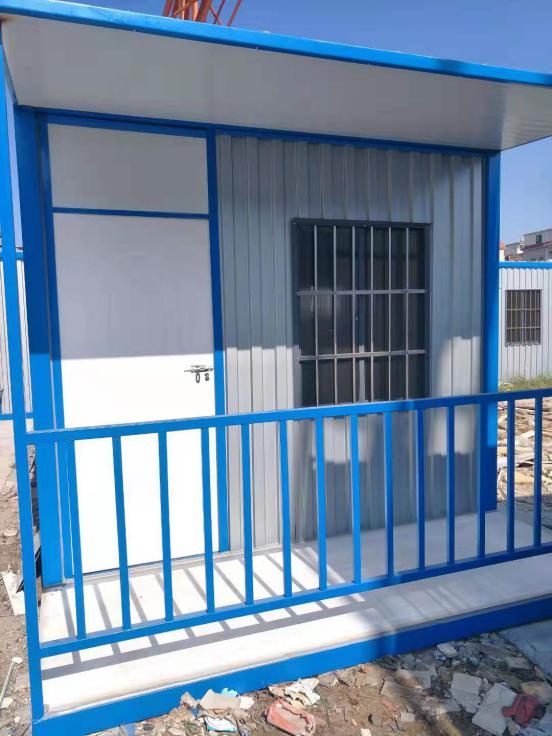 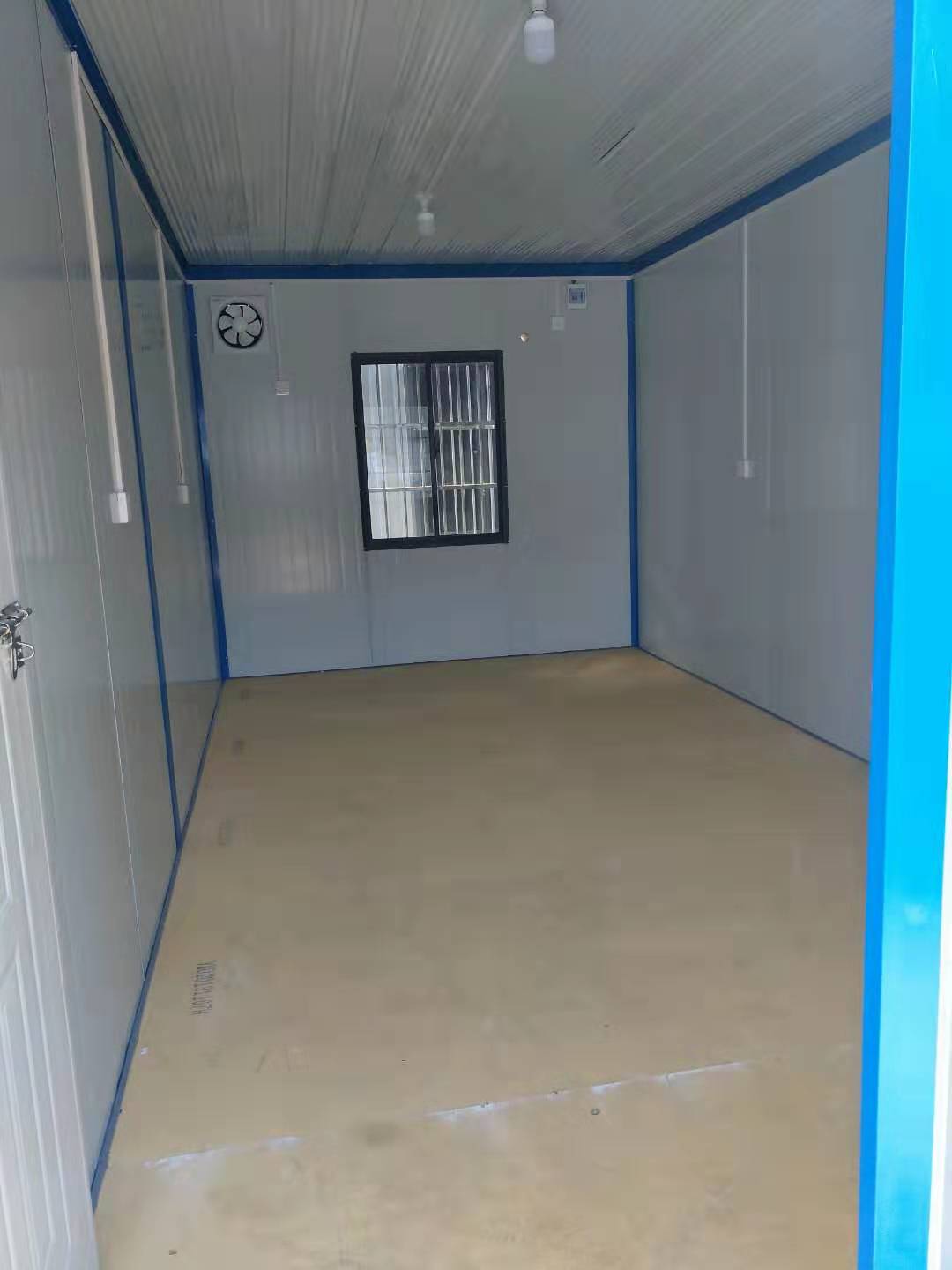 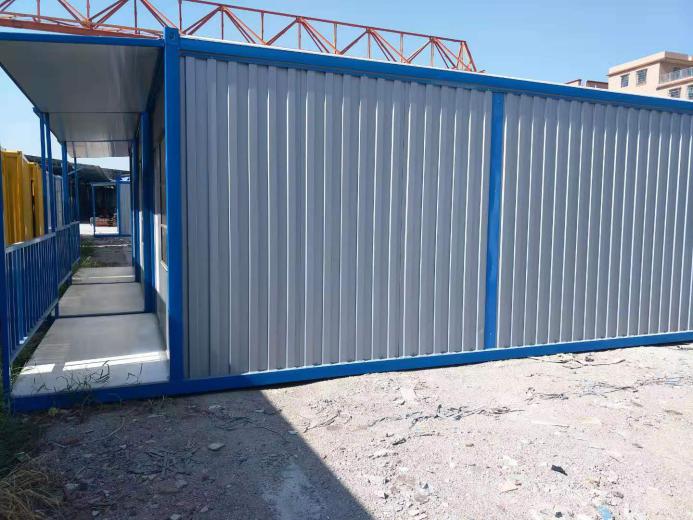 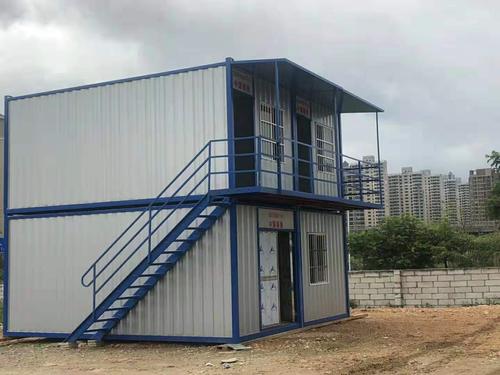 示意图示意图示意图示意图示意图说明：1、其中8个遮阳版（7米）集装箱，每个箱配一张复合夹心板的门（197X86），带锁、白色；2、其中8个遮阳版（7米）集装箱，每个箱配两个铝合金窗户（123X97）；3、其中8个标准版（6米）集装箱，每个箱配2.6M宽卷闸门，带锁，板材厚度0.4mm；4、其中8个标准版（6米）集装箱，每个集装箱配置1个窗户，8个遮阳版（7米）集装箱，每个集装箱配置两个窗户，窗户具体要求见上表。5、共配2个拆卸式楼梯,用材料为Q235的10#槽钢和方通钢（1.8厚）说明：1、其中8个遮阳版（7米）集装箱，每个箱配一张复合夹心板的门（197X86），带锁、白色；2、其中8个遮阳版（7米）集装箱，每个箱配两个铝合金窗户（123X97）；3、其中8个标准版（6米）集装箱，每个箱配2.6M宽卷闸门，带锁，板材厚度0.4mm；4、其中8个标准版（6米）集装箱，每个集装箱配置1个窗户，8个遮阳版（7米）集装箱，每个集装箱配置两个窗户，窗户具体要求见上表。5、共配2个拆卸式楼梯,用材料为Q235的10#槽钢和方通钢（1.8厚）说明：1、其中8个遮阳版（7米）集装箱，每个箱配一张复合夹心板的门（197X86），带锁、白色；2、其中8个遮阳版（7米）集装箱，每个箱配两个铝合金窗户（123X97）；3、其中8个标准版（6米）集装箱，每个箱配2.6M宽卷闸门，带锁，板材厚度0.4mm；4、其中8个标准版（6米）集装箱，每个集装箱配置1个窗户，8个遮阳版（7米）集装箱，每个集装箱配置两个窗户，窗户具体要求见上表。5、共配2个拆卸式楼梯,用材料为Q235的10#槽钢和方通钢（1.8厚）说明：1、其中8个遮阳版（7米）集装箱，每个箱配一张复合夹心板的门（197X86），带锁、白色；2、其中8个遮阳版（7米）集装箱，每个箱配两个铝合金窗户（123X97）；3、其中8个标准版（6米）集装箱，每个箱配2.6M宽卷闸门，带锁，板材厚度0.4mm；4、其中8个标准版（6米）集装箱，每个集装箱配置1个窗户，8个遮阳版（7米）集装箱，每个集装箱配置两个窗户，窗户具体要求见上表。5、共配2个拆卸式楼梯,用材料为Q235的10#槽钢和方通钢（1.8厚）说明：1、其中8个遮阳版（7米）集装箱，每个箱配一张复合夹心板的门（197X86），带锁、白色；2、其中8个遮阳版（7米）集装箱，每个箱配两个铝合金窗户（123X97）；3、其中8个标准版（6米）集装箱，每个箱配2.6M宽卷闸门，带锁，板材厚度0.4mm；4、其中8个标准版（6米）集装箱，每个集装箱配置1个窗户，8个遮阳版（7米）集装箱，每个集装箱配置两个窗户，窗户具体要求见上表。5、共配2个拆卸式楼梯,用材料为Q235的10#槽钢和方通钢（1.8厚）说明：1、其中8个遮阳版（7米）集装箱，每个箱配一张复合夹心板的门（197X86），带锁、白色；2、其中8个遮阳版（7米）集装箱，每个箱配两个铝合金窗户（123X97）；3、其中8个标准版（6米）集装箱，每个箱配2.6M宽卷闸门，带锁，板材厚度0.4mm；4、其中8个标准版（6米）集装箱，每个集装箱配置1个窗户，8个遮阳版（7米）集装箱，每个集装箱配置两个窗户，窗户具体要求见上表。5、共配2个拆卸式楼梯,用材料为Q235的10#槽钢和方通钢（1.8厚）评分项目（F）商务技术评分价格评分分 值50分50分                                     报价人名称评审内容                                   报价人名称评审内容报价人A报价人B报价人C资格性审查1、报价人应具备《广东省机械技师学院自行组织招标管理办法（试行）》规定的条件，并提供下列材料：（1）报价人必须是在中华人民共和国境内注册的独立法人或当地分支机构，并具有相关的营业范围（提供营业执照）；（2）具备履行合同所必需的设备和专业技术能力（按投标文件格式填报设备及专业技术能力情况）2、报价人参加政府采购活动近三年内，在经营活动中没有重大违法记录（投标人出具书面诚信承诺书）。3、单位负责人为同一人或者存在直接控股、管理关系的不同供应商，不得同时参加本采购项目投标报价（报价人出具书面承诺书）。4、本项目不接受联合体报价。符合性审查总报价没有超出采购预算（本项目预算金额：人民币199840.00元）。符合性审查报价是固定唯一价结论结论序号评审内容评审标准分值1商务技术响应程度根据投标人对商务技术条款的响应程度进行评审：（1）优于招标文件要求，得10分；（2）完全满足招标文件要求，得6分；（3）基本满足招标文件要求，得3分；（4）不满足招标文件要求，得0 分。102履约能力报价人提供2017年、2018年经会计事务所审计的财务报表。提供一年得2份，提供两年的4分，不提供得0分。43技术服务人员考查有效报价人的技术服务力量，提供拟投入本项目服务支撑人员在本公司任职的外部证明材料（加盖政府有关部门印章的打印日期在本项目投标截止日之前六个月以内的《投保单》或《社会保险参保人员证明》或单位代缴个人所得税税单）。人数最多的得3 分，其次得2分,第3名得1分，其他不得分。34同类项目业绩2015年以来（以合同生效时间为准）完成过同类项目经验，合同金额不低于本项目预算金额。每提供一个合同关键页（含合同首页、合同货物名称、金额页、双方签字盖章页）复印件得2分，最高得8分，不提供不得分。85企业信誉考查有效报价人企业信誉，提供政府等第三方机构颁发的有关企业诚信的证明材料，每提供一个证明书得2分，最高得6分，不提供不得分。66应标产品安装、维护便利性评价横向对比有效报价人应标产品安装、维护方案安装、维护便利性高，评价为最优的得6分安装、维护便利性评价为良好的得3分安装、维护便利性评价为一般的得1分67质量保证措施横向对比有效报价人的质量保证措施、方案质量保证措施、方案具体详实、可行性高的得7分；质量保证措施、方案基本完整、可行性一般的得3分；质量保证措施、方案较差的得1分78售后服务横向对比有效报价人本地服务能力、服务响应时间以及售后服务点的技术力量。本地服务能力强、服务响应时间短、售后服务点的技术力量强的得6分；本地服务能力一般、服务响应时间一般、售后服务点的技术力量一般的得4分；本地服务能力较差、服务响应时间较长、售后服务点的技术力量较差的得2分。6合计合计合计50评评审内容采购文件要求
（详见《资格性和符合性审查表》各项）自查结论证明资料资资格性审查（1）报价人必须是在中华人民共和国境内注册的独立法人或当地分支机构，并具有相关的营业范围（提供营业执照）□通过 □不通过见报价文件第（）页资资格性审查（2）报价人具备履行合同所必需的设备和专业技术能力（按投标文件格式填报设备及专业技术能力情况）□通过 □不通过见报价文件第（）页资资格性审查（3）报价人参加政府采购活动近三年内，在经营活动中没有重大违法记录（投标人出具书面诚信承诺书）。□通过 □不通过见报价文件第（）页（4）单位负责人为同一人或者存在直接控股、管理关系的不同供应商，不得同时参加本采购项目投标报价（报价人出具书面承诺书）□通过 □不通过见报价文件第（）页符符合性审查总报价没有超出采购预算（人民币199840元）□通过 □不通过见报价文件第（）页符符合性审查报价是固定唯一价□通过 □不通过见报价文件第（）页评审分项评审细则证明文件见报价文件第（）页见报价文件第（）页见报价文件第（）页见报价文件第（）页见报价文件第（）页见报价文件第（）页见报价文件第（）页见报价文件第（）页见报价文件第（）页见报价文件第（）页见报价文件第（）页见报价文件第（）页单位名称地址主管部门法人代表法人代表职务职务经济类型授权代表授权代表职务职务邮编电话电话传真传真单位简介及机构设置单位优势及特长单位概况注册资本万元占地面积占地面积M2M2M2M2M2单位概况职工总数人建筑面积建筑面积M2M2M2M2M2单位概况资产情况净资产万元万元固定资产原值           万元固定资产原值           万元固定资产原值           万元固定资产原值           万元固定资产原值           万元单位概况资产情况负债万元万元固定资产净值           万元固定资产净值           万元固定资产净值           万元固定资产净值           万元固定资产净值           万元财务状况年度主营收入（万元）收入总额（万元）收入总额（万元）利润总额（万元）利润总额（万元）净利润（万元）净利润（万元）资产负债率财务状况2017财务状况2018序号客户名称项目名称及合同金额（万元）实施时间联系人及电话123…服务名称服务内容数量完工期备注…序号采购服务要求投标服务承诺是否偏离（无偏离/正偏离/负偏离）偏离简述12345678…分项金额(元)集装箱（标准版）总价集装箱（遮阳版）总价总报价（大写）人民币                      元整（￥           ）一、货物、设备及材料类详列一、货物、设备及材料类详列一、货物、设备及材料类详列一、货物、设备及材料类详列一、货物、设备及材料类详列一、货物、设备及材料类详列一、货物、设备及材料类详列一、货物、设备及材料类详列序号分项名称品牌、规格型号、主要技术参数制造商数量单价合计（元）备注。。。合     计合     计合     计数量合计：数量合计：数量合计：报价合计：  元报价合计：  元  二、报价汇总：人民币    元。 （以上各合计项与开标一览表中的对应项均一致相符，如不一致以开标一览表为准）  二、报价汇总：人民币    元。 （以上各合计项与开标一览表中的对应项均一致相符，如不一致以开标一览表为准）  二、报价汇总：人民币    元。 （以上各合计项与开标一览表中的对应项均一致相符，如不一致以开标一览表为准）  二、报价汇总：人民币    元。 （以上各合计项与开标一览表中的对应项均一致相符，如不一致以开标一览表为准）  二、报价汇总：人民币    元。 （以上各合计项与开标一览表中的对应项均一致相符，如不一致以开标一览表为准）  二、报价汇总：人民币    元。 （以上各合计项与开标一览表中的对应项均一致相符，如不一致以开标一览表为准）  二、报价汇总：人民币    元。 （以上各合计项与开标一览表中的对应项均一致相符，如不一致以开标一览表为准）  二、报价汇总：人民币    元。 （以上各合计项与开标一览表中的对应项均一致相符，如不一致以开标一览表为准）